Superhrdinské povolání – Český červený křížKřižáci. Tak se říká zástupcům velmi užitečné organizace – Českého červeného kříže. S čím vším nám pomáhá? Nejprve se podívej na video a poté vypracuj pracovní list, který je členěný podle jednotlivých oblastí, jimž se Český červený kříž věnuje.Český červený kříž__________________________________________________Dárcovství krve Český červený kříž má na starosti dobrovolné dárcovství krve. Ve videu byly vidět ceny, které získávají dárci krve. Jmenují se podle profesora, který objevil čtyři základní krevní skupiny. Pamatuješ si jeho jméno? Pomocí internetu vyhledej, jak se čtyři základní krevní skupiny jmenují. (Víš, jakou krevní skupinu máš ty?)
………………………………………………………………………………………………………………………………………………………………………………………………………………………………………………………………………………………………………………………………………………………………………………………………………………………………………………………………………………………………………………………………………… …………………………………………………………………………………………………………………………………………………………………………………………………………………………………………………………………… …………………………………………………………………………………………………………………………………
Humanitární pomoc
Další důležitou činností je pomoc během katastrof a mimořádných událostí.Napiš příklady katastrof a mimořádných situací
……………………………………………………………………………………………………………………………………………………………………………………………………………………………………………………………………………………………………………………………………………………………………………………………………………………………………………………………………………………………………………………………………………………………………………………………………………………………………………………………………………
Vybavujeme skladVe videu byl vidět sklad, kde se nachází věci, které křižáci potřebují při pomoci během mimořádných událostí. Kdybys měl/a takový sklad vybavit, co bys do něj sháněl/a?
……………………………………………………………………………………………………………………………………………………………………………………………………………………………………………………………………………………………………………………………………………………………………………………………………………………………………………………………………………………………………………………………………………………………………………………………………………………………………………………………………………Pedagogická činnost – výuka první pomociKřižáci učí různými formami, jak poskytovat první pomoc. Ve videu bylo ukázáno, jak uvázat šátek na zraněnou ruku. Tvým úkolem je vytvořit písemný návod. 
…………………………………………………………………………………………………………………………………………………………………………………………………………………………………………………………………………………………………………………………………………………………………………………………………………………………………………………………………………………………………………………………………………………………………………………………………………………………………………………………………………………………………………………………………………………………………………………………………………………………………………………………………………………………………………………………………………………………………………………………………………………………………………………………………………………………………………………………………………………………………………………………………………………………………………………………………………………………………………………………………………………………………………………………………………………………………………………………………………………………………………………………………………………………………………………………………………………………………………………………………………………………………………………………………………………………………Další činnostiV našem pracovním listu jsme neobsáhli všechny činnosti, kterým se Český červený kříž věnuje. Zapiš další příklady z videa a také pomocí vyhledávání na internetu.………………………………………………………………………………………………………………………………………………………………………………………………………………………………………………………………………………………………………………………………………………………………………………………………………………………………………………………………………………………………………………………………………………………………………………………………………………………………………………………………………………………………………………………………………………………………………………………………………………Návrh loga pro cenu dárcům krvePředstav si, že bys měl/a navrhnout loga pro ceny dárcům krve. Jak bys kapku krve vybarvil/a? Můžeš použít různé barvy a vzory. Pomocí pastelek vytvoř barevný návrh.Co jsem se touto aktivitou naučil(a):………………………………………………………………………………………………………………………………………………………………………………………………………………………………………………………………………………………………………………………………………………………………………Sebehodnocení: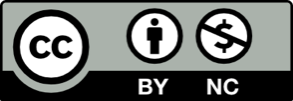 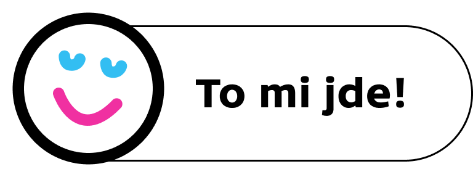 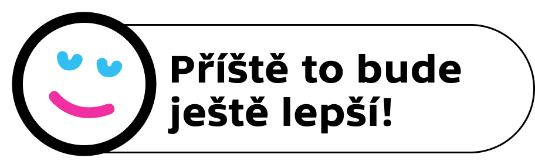 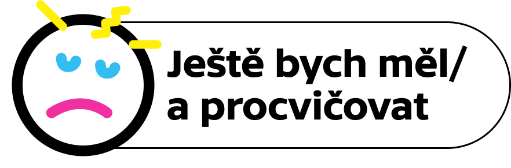 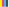 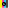 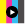 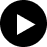 